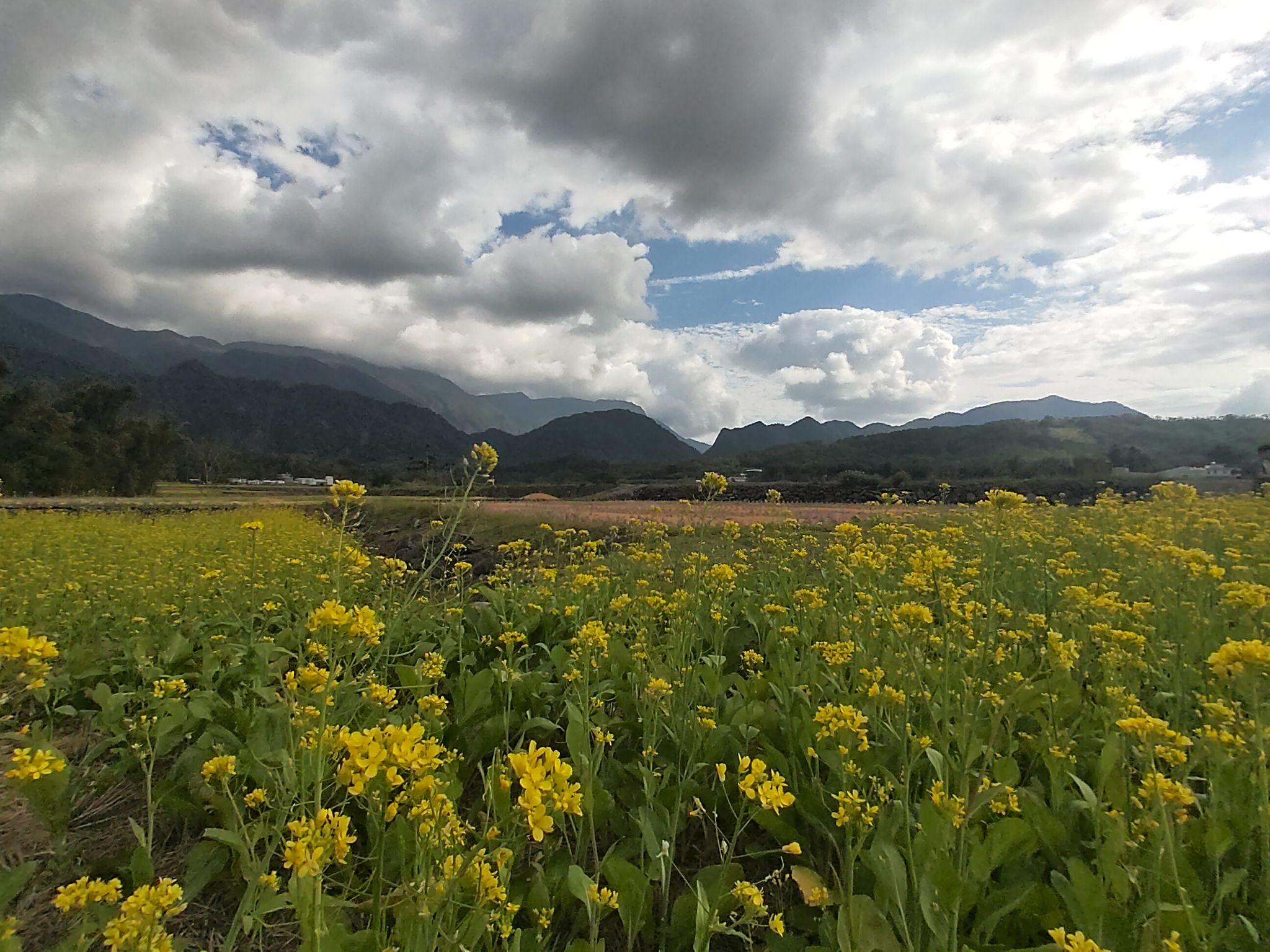 復刻經典～2024浪遊縱谷目錄目錄	1活動緣起	2浪遊宣言 	2 活動流程	3客語詩人-葉日松	4社區協力夥伴介紹	6活動路線	10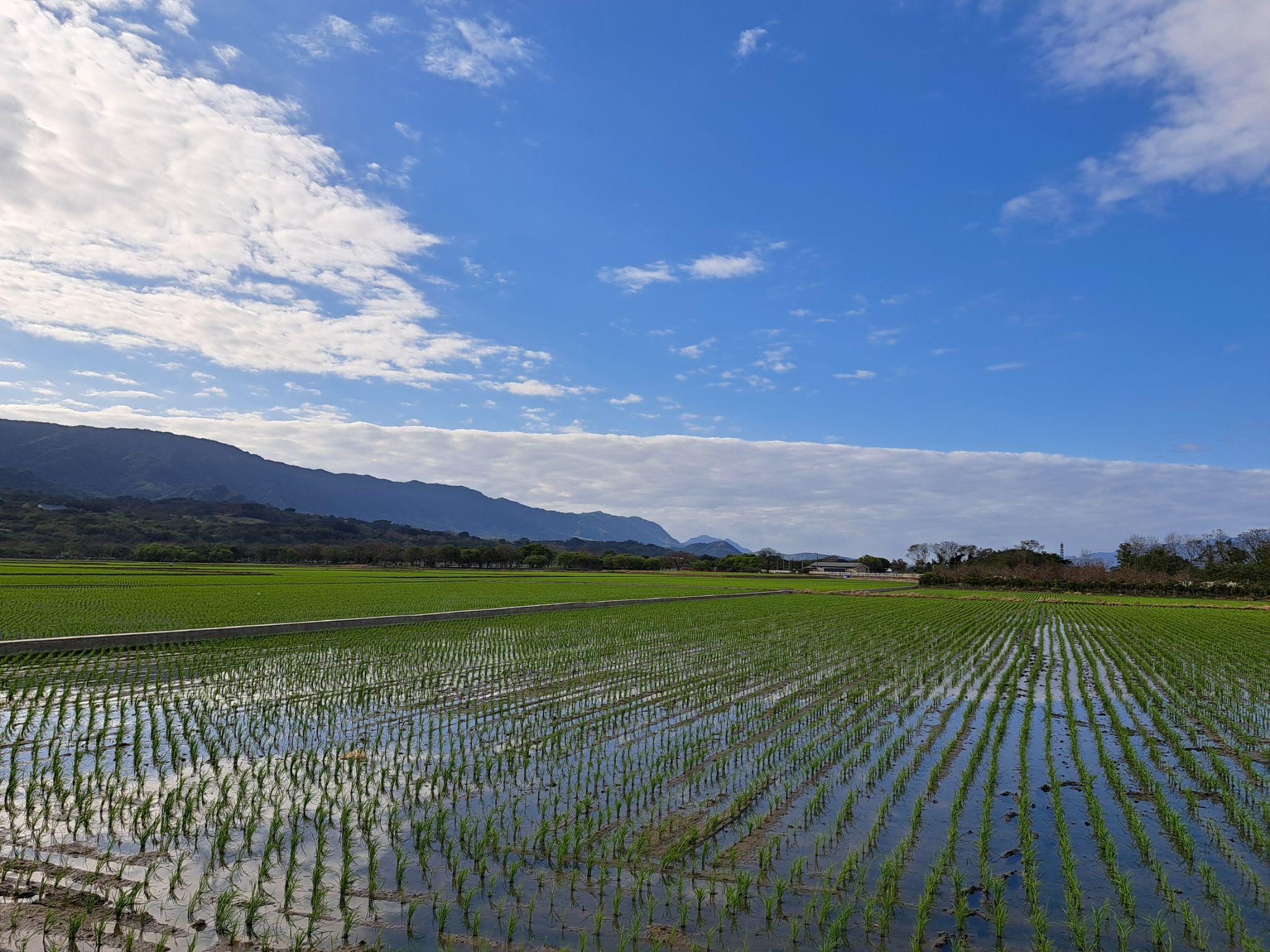 走路是一件再平常不過的事情，但由於交通工具的普及，使得我們只專注於起點和終點，漸漸不再留意中間的過程，也遺忘了純粹走路的樂趣。花東縱谷是台灣一個很適合走路的地方，尤其是冬季時光，田裡的稻子都已收成，農人在稻田裡灑下了油菜花的種子，約莫過年前後這一段時間，山谷間已是黃橙橙的一片。幾個好友相約，走過這一段賞心悅目的路程，縱谷兩側高聳的中央山脈和海岸山脈，指引著你我行進的方向，來自城市（或塵世）的渾沌不明與人生中諸多的猶豫不決，在這個方向明確的縱谷間，隨著走路的步伐，你將找到方向，也將更加堅定。2024年的一月中旬，千里步道協會將邀請您一起浪遊縱谷，尋找走路的樂趣，一起開創一條即將成形的國家綠道。這次我們預計從池上往北，經過稻田花海，走過山徑村莊，一起去問候早春打田的農友們，沿途數十座水頭田尾的客家伯公，守護著來年的五穀豐登，也將保佑浪遊伙伴們，柳暗花明，一路平安！      「浪遊之歌」的作者雷貝嘉．索爾尼認為：「行走的步調可以激發思想的韻律，而行經的景觀會反映思緒的內容，顯現心靈的風景。」       十八世紀的法國思想家盧梭也曾說過：「我只有在走路時才能夠思考。一旦停下腳步，我便停止思考；我的心靈只跟隨兩腿運思。」活動希望可以訴求三個環保主題：「最低的二氧化碳排放、最少的廢棄物、最短的食物里程」邀請大家在行程開始之初，將製造的垃圾裝進小袋中帶著；在每一個消費、每一個步伐、做出思考後的決定，一起當個負責任的旅人！1936年生於花蓮縣富里鄉，自幼熱愛文學，年輕時寫散文、寫詩，花蓮師專畢業，服務教育界近四十年；1993年自花崗國中退休，便以客家文學寫作為職志，平均一年出版一本客家詩集，並繼續在教育界及文藝界作播種的工作。 長期推廣客家文化，透過電台、電視台和講台，不遺餘力地教化民眾和學子。<阿公民謠> 有一首民謠 無曲譜 也毋使填詞 亻厓係阿公為亻厓唱出歌仔 從阿姆懷胎開始 就注入亻厓个體內 流成一條河 豐饒生命个草原 多年以後 小調走音了 老山歌也變奏了 阿公還係企在日落个方向 一唱再唱 唱到星雨紛紛飄落 唱到半夜出月光 暗晡夜亻厓愛將最綿長个思念 全部傳分阿公 請佢陪亻厓重回嬰兒个時光 睡在佢溫柔个情懷肚 跈歌搖擺<東京夢碎> 阿姆个病床 偎在加護病房个西邊 亻厓驚佢个雙手會像冰仔恁冷 所以亻厓用力握等佢 同時向窗門外个夕陽 借用一絲絲个溫暖傳送分佢 夕陽沉落以前 佢溫柔自語 像一場夢 講佢看著日本新幹線个列車 在窗門外快速通過 富士山也落雪了 啊！這毋係迴光返照个遺言 係 東京夢碎 啊 不久以後 阿姆个該本完整个書 就恁樣輕輕仔鬆手放下来 還來毋掣陪亻厓閱讀人生个完結篇 就跈等該隻淒美个日頭落山去了<茶个聯想> 亻厓係東方美人 盡鄉土 有情味 當多人喊亻厓膨風嫲 母使華麗个打扮 就可以桂花無風十里香 煮一壺茶 摎月光對話 燒燒个溫度 慢慢仔釀出亻厓个思念 夜深情醹 妳一步步行入亻厓个夢中 摎茶打嘴鼓 毋使布置場景 也無必要預定主題 茶 哪涼了 亻厓會用詩來加溫<從玉里大橋想起> 假使童年會轉來 亻厓會再過倒轉事件个現場 爬過搖搖擺擺个玉里鐵橋 然後向就讀个初中報告人亻厓無缺席 順續將秀姑巒溪排山倒海个風浪 錄一卷存證 編入該本黑白个紀念冊 假使童年會轉來 亻厓會再過邀約緃谷平原个風 在通車个該段時間 共下來放石碳煙个紙鷂仔 共下來閱讀火車个長短句 將所有驚喜讚嘆 造成一座橋分記憶慢慢仔通過 假使童年會轉來亻厓愛重新寫一本曾經失落个夢境 來配精簡个小令 來配通車个風景 不管莊周夢蝶何時醒亻厓只希望 悠悠个南風做得從佢个韻腳中 讀出一絲一絲个感傷# 花蓮縣富里鄉羅山社區發展協會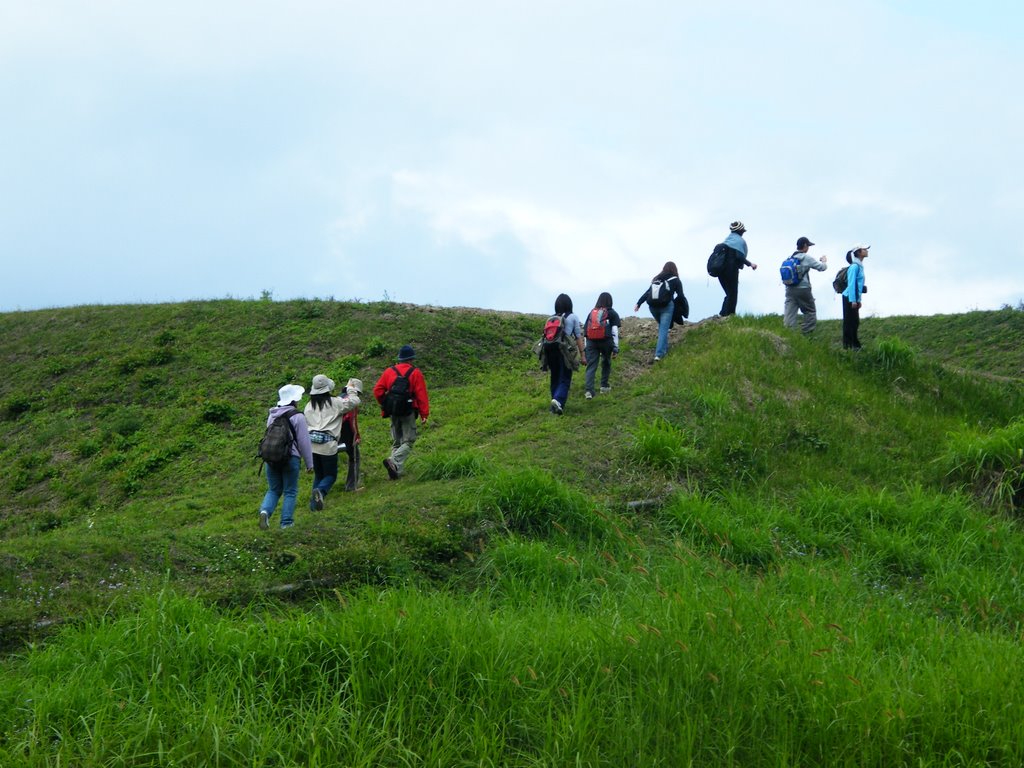 悠活羅山/ 羅山休閒農業區/ 官方網站【尋味有機】從羅山到里山有機聚落的復興之路蹲點日誌- 花蓮羅山社區- 什麼?這篇是連地方誌都看不到的獨家 …花蓮縣富里鄉羅山社區里山經濟支持網絡與植物資源扮演的 …加入里山倡議有機村再啟動| 張立宇 - ESG遠見# 中華民國村聲教育協會  羅山小學堂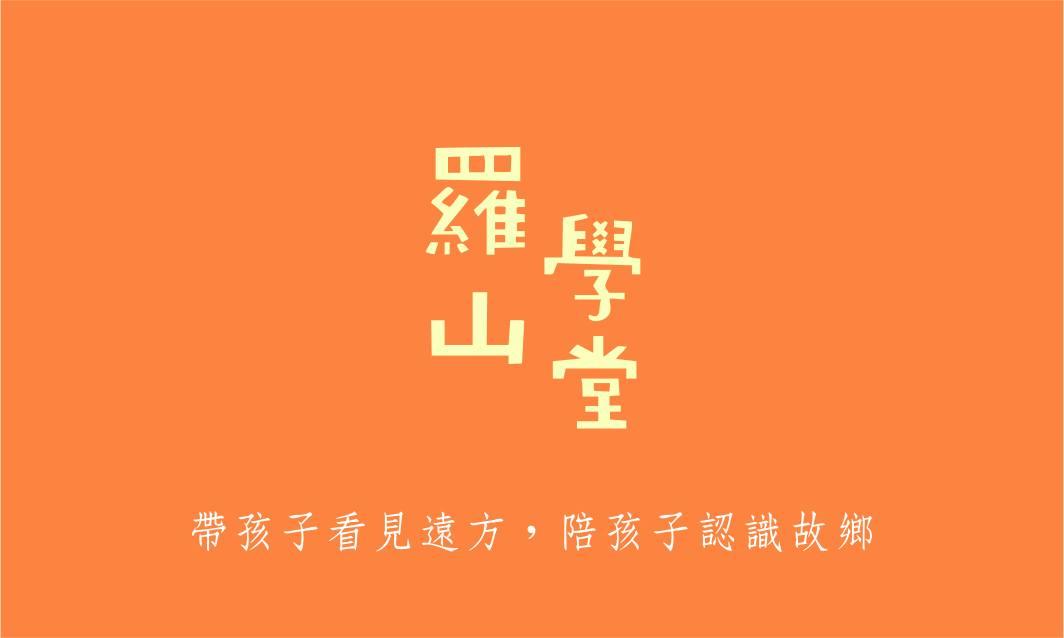 # 花蓮縣富里鄉豐南社區發展協會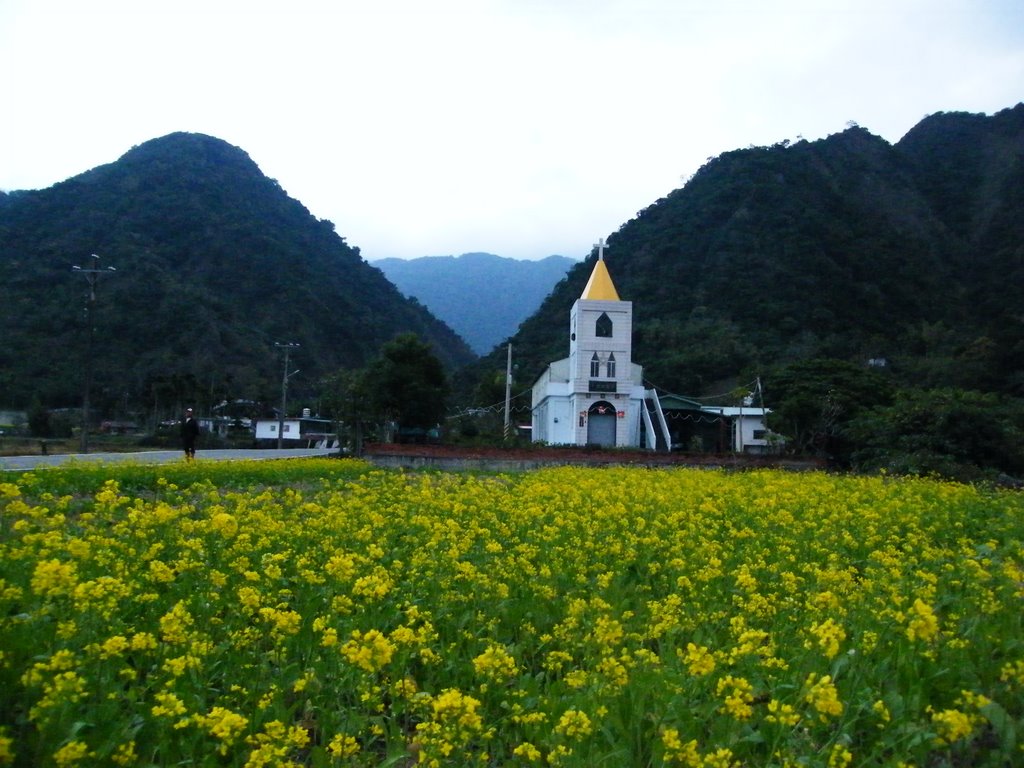 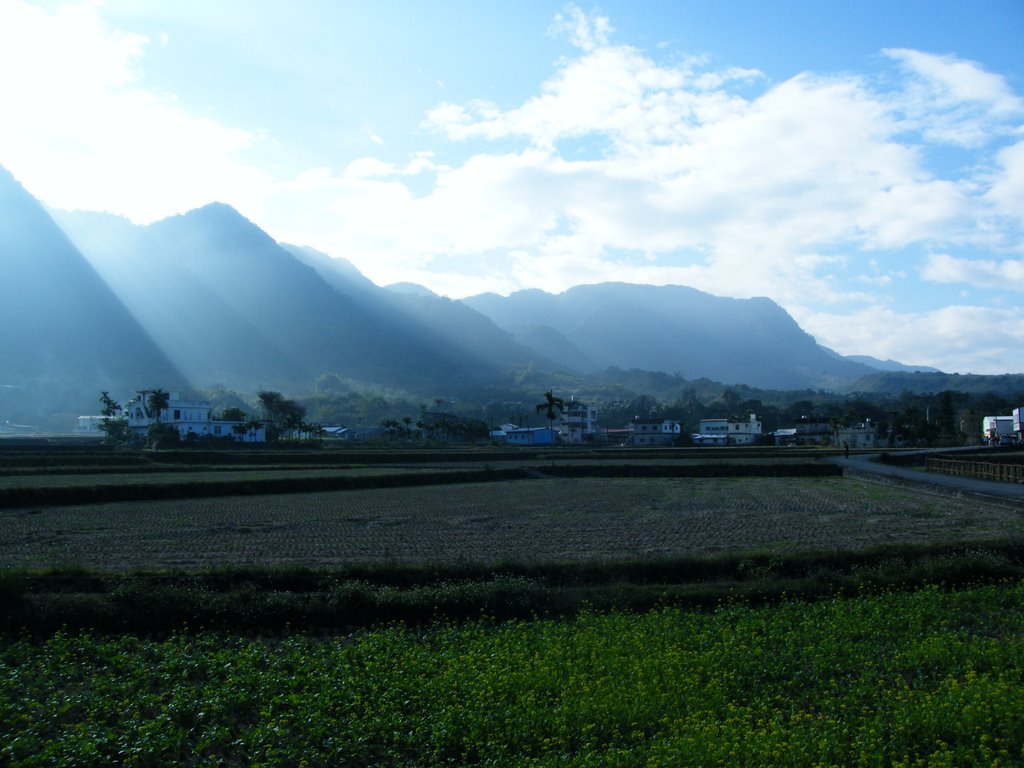 以綠色生態旅遊傳承與守望阿美族吉拉米代部落文化花蓮縣富里鄉豐南社區(吉拉米代Cilamitay)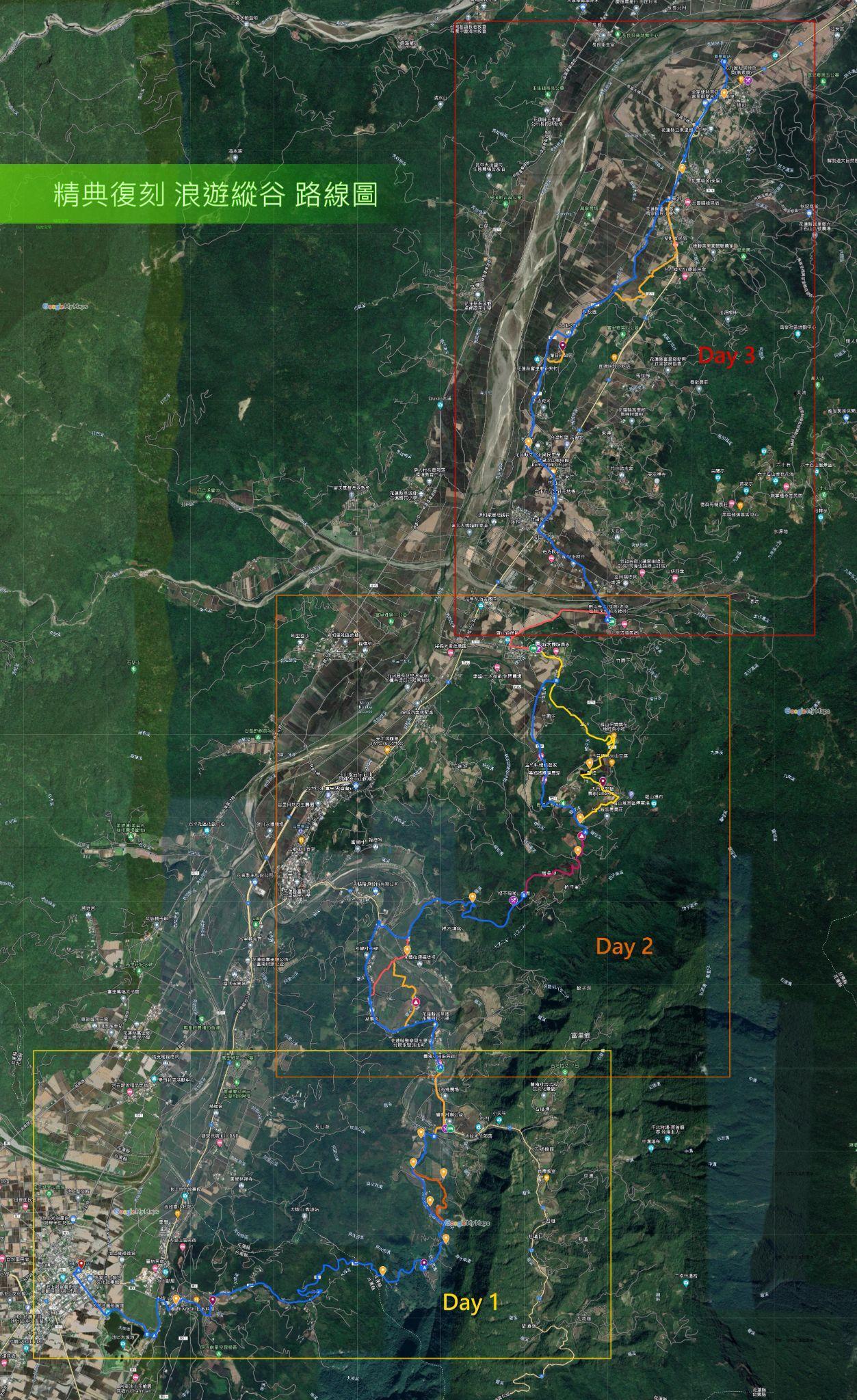 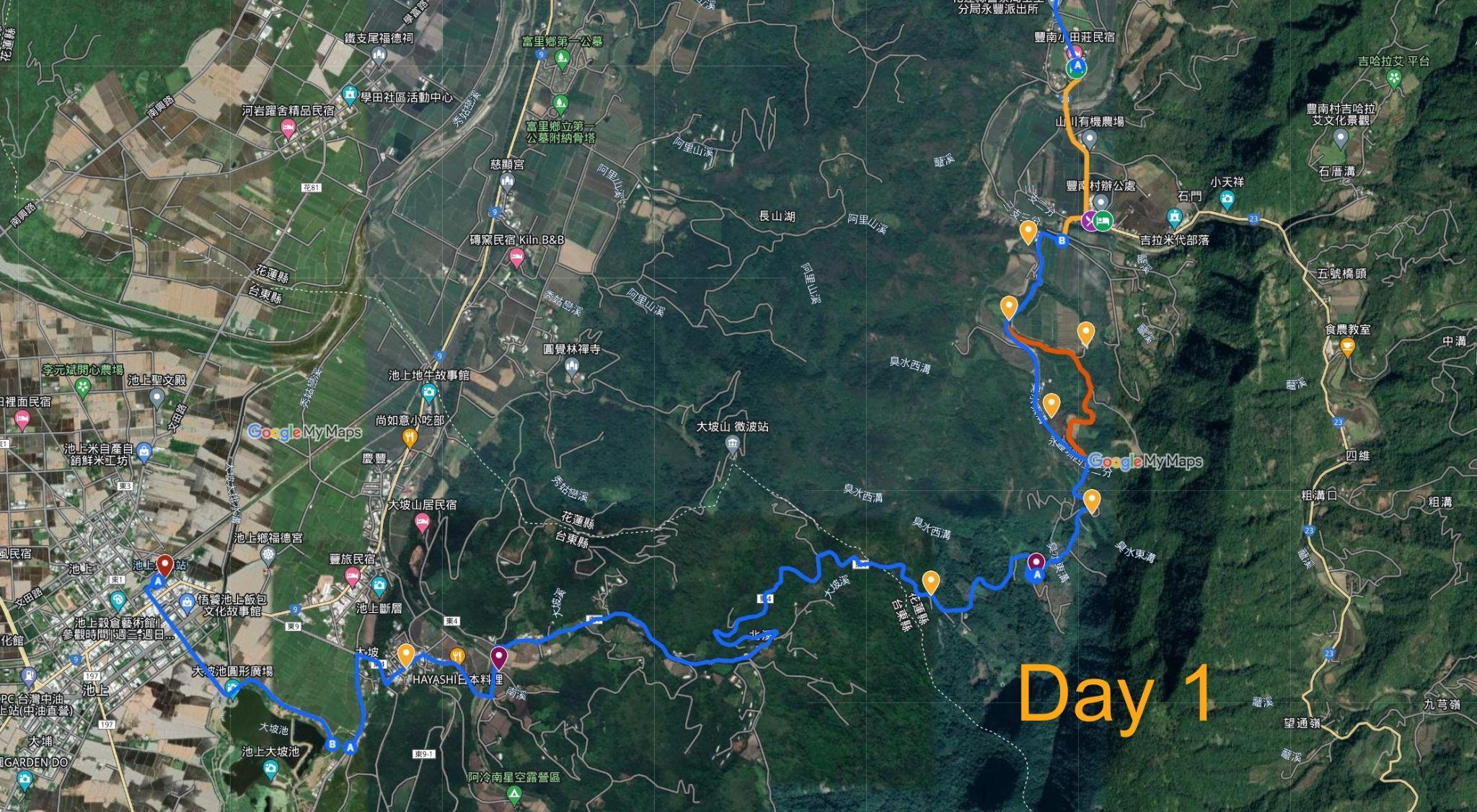 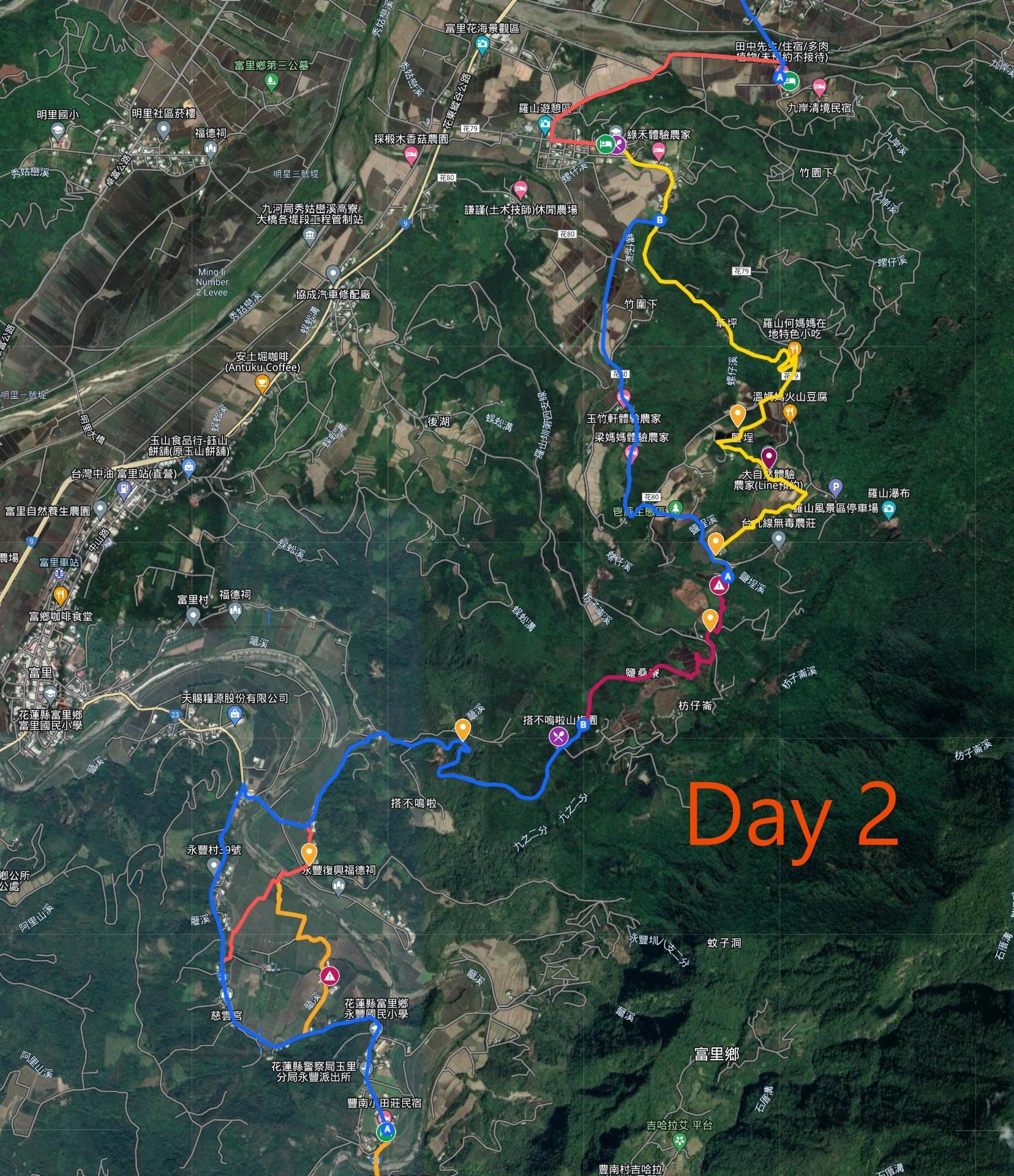 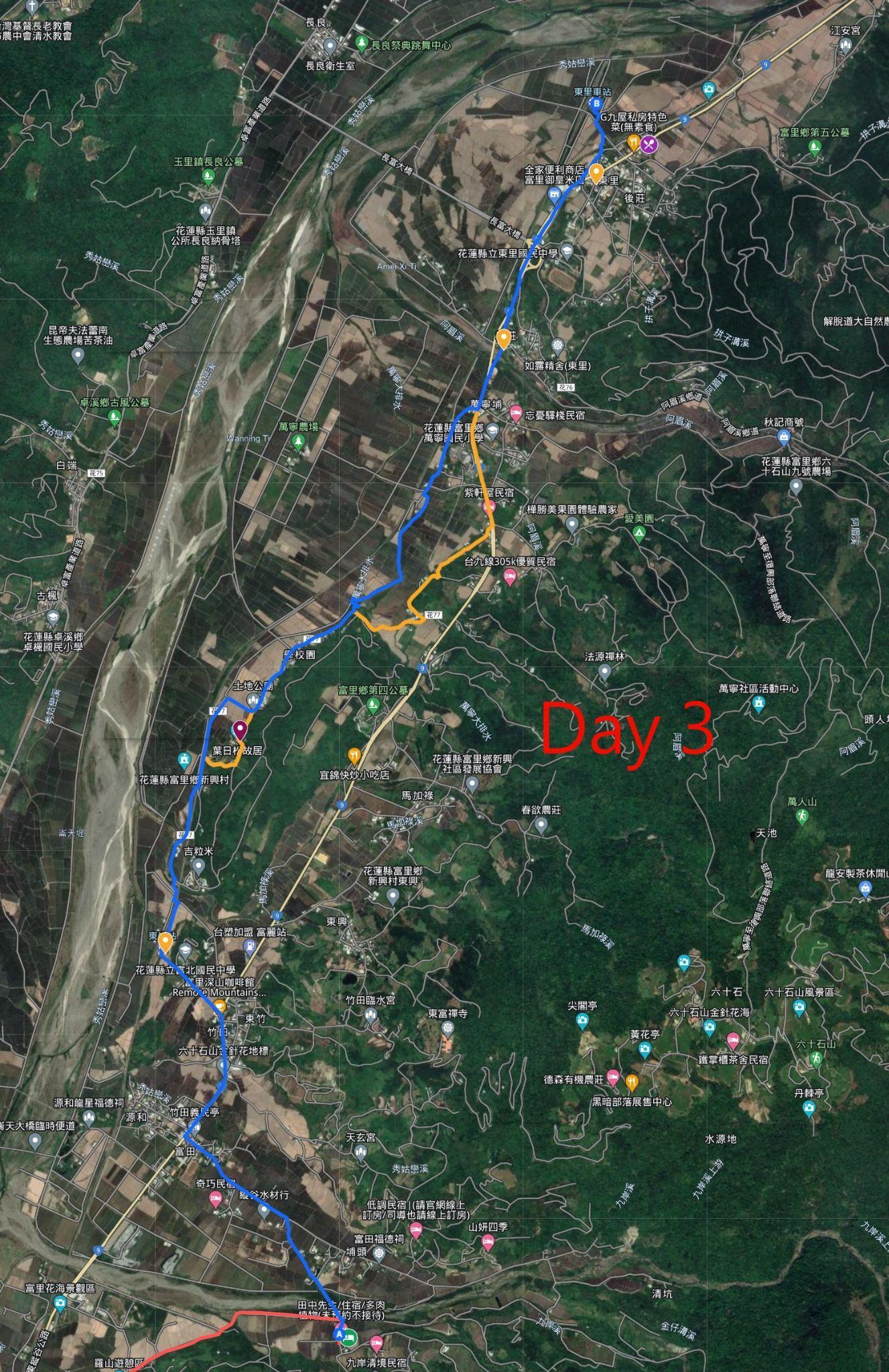 主辦單位社團法人台灣千里步道協會羅山小學堂活動日期2024/1/14-1/16